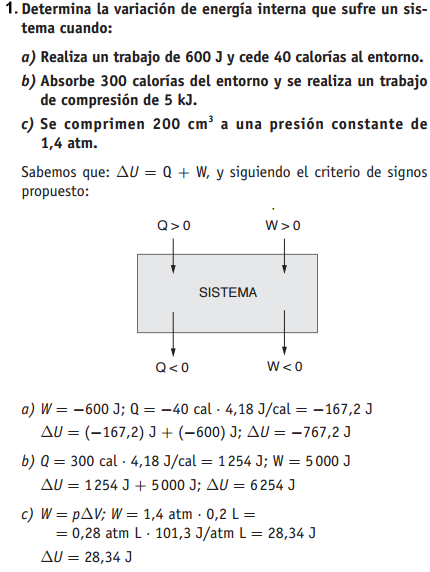 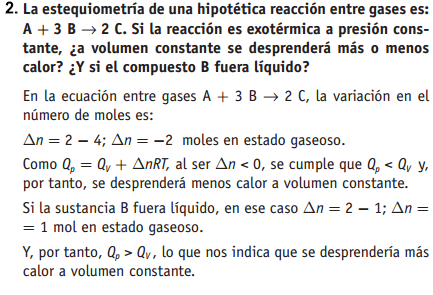 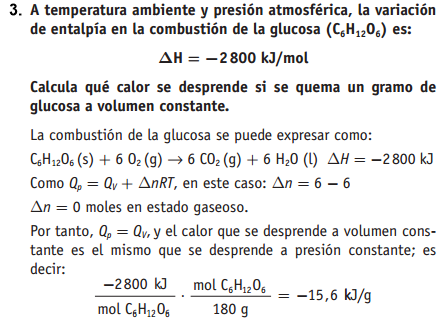 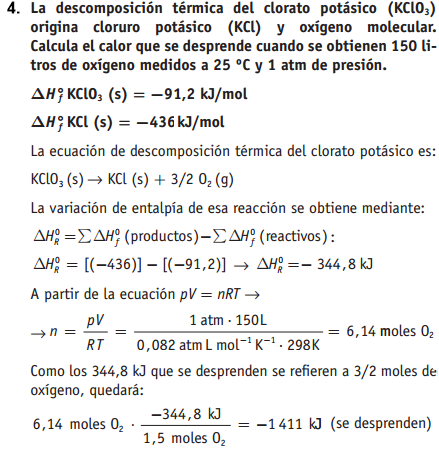 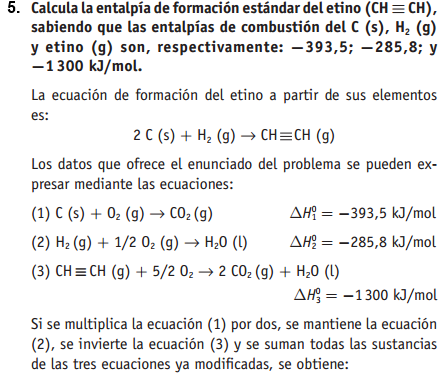 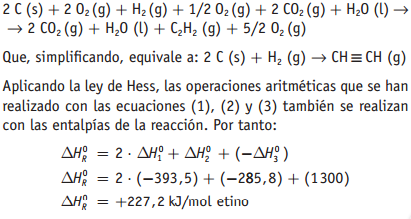 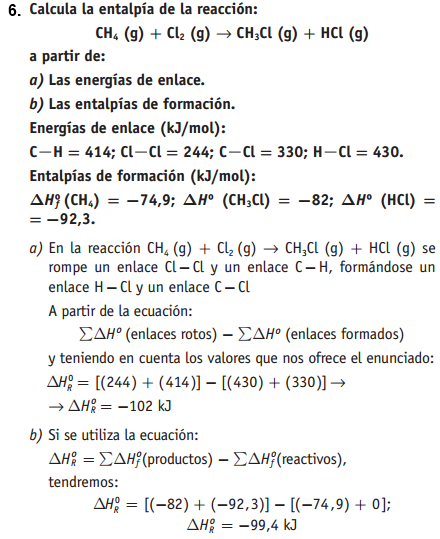 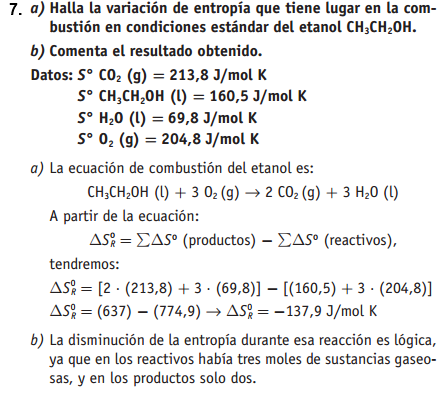 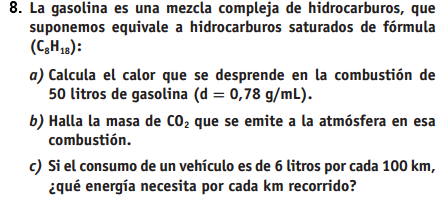 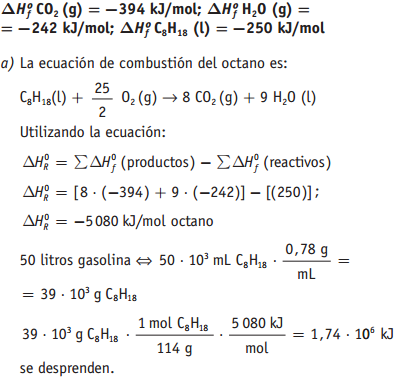 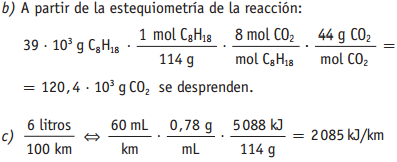 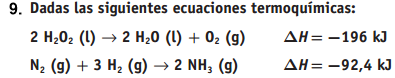 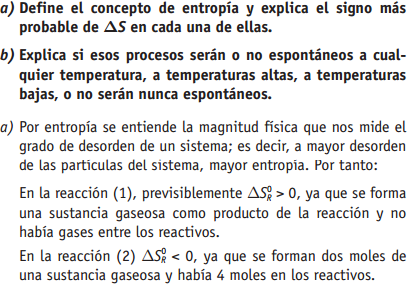 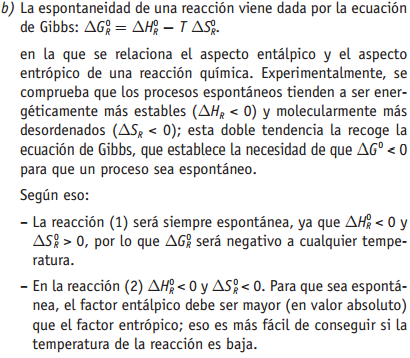 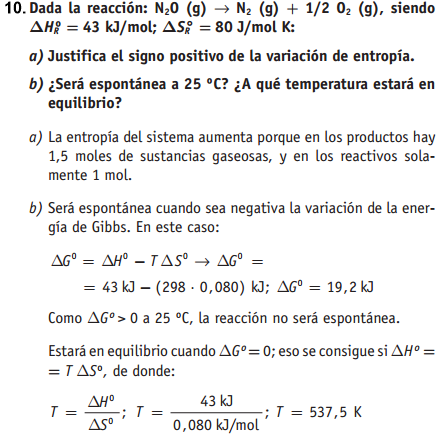 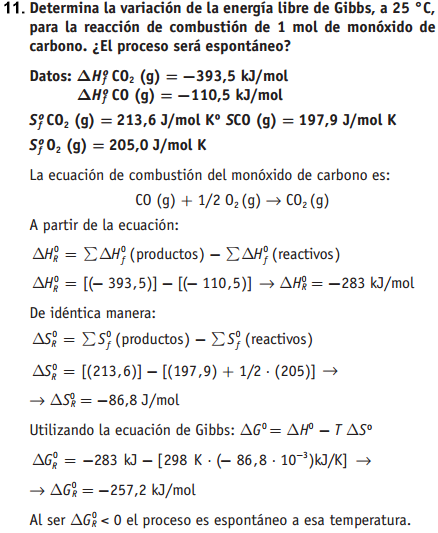 Dato para todos los ejercicios:R=8,31 J/(mol·K)